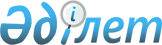 Об утверждении бюджета Караойского сельского округа на 2020-2022 годы
					
			С истёкшим сроком
			
			
		
					Решение Уилского районного маслихата Актюбинской области от 6 января 2020 года № 372. Зарегистрировано Департаментом юстиции Актюбинской области 14 января 2020 года № 6660. Прекращено действие в связи с истечением срока
      В соответствии с пунктом 2 статьи 9-1 Бюджетного кодекса Республики Казахстан от 4 декабря 2008 года, статьей 6 Закона Республики Казахстан от 23 января 2001 года "О местном государственном управлении и самоуправлении в Республике Казахстан", Уилский районный маслихат РЕШИЛ:
      1. Утвердить бюджет Караойского сельского округа на 2020-2022 годы согласно приложениям 1, 2 и 3 соответственно, в том числе на 2020 год в следующих объемах:
      1) доходы – 30 194,5 тысяч тенге;
      в том числе:
      налоговые поступления – 1 078 тысяч тенге;
      неналоговые поступления – 179,5 тысяч тенге;
      поступления трансфертов – 28 937 тысяч тенге;
      2) затраты – 30 194,5 тысяч тенге;
      3) чистое бюджетное кредитование – 0 тысяч тенге;
      в том числе:
      бюджетные кредиты – 0 тысяч тенге;
      погашение бюджетных кредитов – 0 тысяч тенге;
      4) сальдо по операциям
      с финансовыми активами – 0 тысяч тенге;
      в том числе:
      приобретение финансовых активов – 0 тысяч тенге;
      5) дефицит бюджета (профицит) – 0 тысяч тенге;
      6) финансирование дефицита бюджета
      (использование профицита) – 0 тысяч тенге.
      Сноска. Пункт 1 с изменениями, внесенными решениями Уилского районного маслихата Актюбинской области от 30.03.2020 № 398 (вводится в действие с 01.01.2020); от 01.07.2020 № 414 (вводится в действие с 01.01.2020); от 03.09.2020 № 446 (вводится в действие с 01.01.2020); от 13.11.2020 № 459 (вводится в действие с 01.01.2020).


      2. Учесть, что в доход бюджета сельского округа зачисляются:
      индивидуальный подоходный налог;
      налог на имущество физических лиц;
      земельный налог;
      налог на транспортные средства;
      доходы от аренды имущества государственной собственности; 
      прочие неналоговые поступления.
      3. Принять к сведению и руководству, что в соответствии со статьей 7 Закона Республики Казахстан от 4 декабря 2019 года "О республиканском бюджете на 2020 – 2022 годы" установлено:
      с 1 января 2020 года:
      1) минимальный размер заработной платы – 42 500 тенге;
      2) месячный расчетный показатель для исчисления пособий и иных социальных выплат, а также применения штрафных санкций, налогов и других платежей в соответствии с законодательством Республики Казахстан – 2 651 тенге;
      3) величина прожиточного минимума для исчисления размеров базовых социальных выплат – 31 183 тенге.
      Принять к сведению и руководству, что в соответствии с пунктом 8 Указа Президента Республики Казахстан от 8 апреля 2020 года "Об уточненном республиканском бюджете на 2020 год" установлено:
      с 1 апреля 2020 года:
      1) месячный расчетный показатель для исчисления пособий и иных социальных выплат, а также применения штрафных санкций, налогов и других платежей в соответствии с законодательством Республики Казахстан – 2 778 тенге;
      2) величина прожиточного минимума для исчисления размеров базовых социальных выплат – 32 668 тенге.
      Сноска. Пункт 3 – в редакции решения Уилского районного маслихата Актюбинской области от 01.07.2020 № 414 (вводится в действие с 01.01.2020).


      4. Учесть в бюджете сельского округа на 2020 год субвенции, передаваемые из районного бюджета в сумме 13 692 тысяч тенге.
      5. Государственному учреждению "Аппарат Уилского районного маслихата" в установленном законодательством порядке обеспечить государственную регистрацию настоящего решения в Департаменте юстиции Актюбинской области.
      6. Настоящее решение вводится в действие с 1 января 2020 года. Бюджет Караойского сельского округа на 2020 год
      Сноска. Приложение 1 – в редакции решения Уилского районного маслихата Актюбинской области от 13.11.2020 № 459 (вводится в действие с 01.01.2020). Бюджет Караойского сельского округа на 2021год Бюджет Караойского сельского округа на 2022 год
					© 2012. РГП на ПХВ «Институт законодательства и правовой информации Республики Казахстан» Министерства юстиции Республики Казахстан
				
      Председатель сессии Уилского 
районного маслихата 

С. Нурбаев

      Секретарь Уилского 
районного маслихата 

Е. Жиеналин
Приложение 1 к решению Уилского районного маслихата от 6 января 2020 года № 372
категория
категория
категория
категория
сумма 
(тысяч тенге)
класс
класс
класс
сумма 
(тысяч тенге)
подкласс
подкласс
сумма 
(тысяч тенге)
Наименование
сумма 
(тысяч тенге)
1. Доходы
30194,5
1
Налоговые поступления
1078
01
Подоходный налог
15
2
Индивидуальный подоходный налог
15
04
Налоги на собственность
1063
1
Налоги на имущество
8
3
Земельный налог
48
4
Налог на транспортные средства
1007
2
Неналоговые поступления
179,5
01
Доходы от государственной собственности
80
5
Доходы от аренды имущества, находящегося в государственной собственности
80
06
Прочие неналоговые поступления
99,5
1
Прочие неналоговые поступления
99,5
4
Поступления трансфертов
28937
02
Трансферты из вышестоящих органов государственного управления
28937
3
Трансферты из районного (города областного значения) бюджета
28937
функциональная группа
функциональная группа
функциональная группа
функциональная группа
функциональная группа
сумма 
(тысяч тенге)
функциональная подгруппа
функциональная подгруппа
функциональная подгруппа
функциональная подгруппа
сумма 
(тысяч тенге)
администратор бюджетных программ
администратор бюджетных программ
администратор бюджетных программ
сумма 
(тысяч тенге)
программа
программа
сумма 
(тысяч тенге)
Наименование
сумма 
(тысяч тенге)
ІІ. Затраты
30194,5
01
Государственные услуги общего характера
17362,5
1
Представительные, исполнительные и другие органы, выполняющие общие функции государственного управления
17362,5
124
Аппарат акима города районного значения, села, поселка, сельского округа
17362,5
001
Услуги по обеспечению деятельности акима города районного значения, села, поселка, сельского округа
16860,5
022
Капитальные расходы государственного органа
502
07 
Жилищно-коммунальное хозяйство
12432
3
Благоустройство населенных пунктов
12432
124
Аппарат акима города районного значения, села, поселка, сельского округа
12432
008
Освещение улиц в населенных пунктах
1670
009
Обеспечение санитарии населенных пунктов
1470
011
Благоустройство и озеленение населенных пунктов
9292
12
Транспорт и коммуникации
400
1
Автомобильный транспорт
400
124
Аппарат акима города районного значения, села, поселка, сельского округа
400
045
Капитальный и средний ремонт автомобильных дорог в городах районного значения, селах, поселках, сельских округах
400
15
Трансферты
0
1
Трансферты
0
124
Аппарат акима города районного значения, села, поселка, сельского округа
0
V. Дефицит бюджета(профицит)
0
VI. Финансирование дефицита бюджета (использование профицита)
0Приложение 2 к решению Уилского районного маслихата от 6 января 2020 года № 372
категория
категория
категория
категория
сумма 
(тысяч тенге)
класс
класс
класс
сумма 
(тысяч тенге)
подкласс
подкласс
сумма 
(тысяч тенге)
Наименование
сумма 
(тысяч тенге)
1. Доходы
17816
1
Налоговые поступления
1083
01
Подоходный налог
25
2
Индивидуальный подоходный налог
25
04
Налоги на собственность
1058
1
Налоги на имущество
8
3
Земельный налог
48
4
Налог на транспортные средства
1002
2
Неналоговые поступления
85
01
Доходы от государственной собственности
80
5
Доходы от аренды имущества, находящегося в государственной собственности
80
06
Прочие неналоговые поступления
5
1
Прочие неналоговые поступления
5
4
Поступления трансфертов
16648
02
Трансферты из вышестоящих органов государственного управления
16648
3
Трансферты из районного (города областного значения) бюджета
16648
функциональная группа
функциональная группа
функциональная группа
функциональная группа
функциональная группа
сумма 
(тысяч тенге)
функциональная подгруппа
функциональная подгруппа
функциональная подгруппа
функциональная подгруппа
сумма 
(тысяч тенге)
администратор бюджетных программ
администратор бюджетных программ
администратор бюджетных программ
сумма 
(тысяч тенге)
программа
программа
сумма 
(тысяч тенге)
Наименование
сумма 
(тысяч тенге)
ІІ. Затраты
17816
01
Государственные услуги общего характера
17116
1
Представительные, исполнительные и другие органы, выполняющие общие функции государственного управления
17116
124
Аппарат акима города районного значения, села, поселка, сельского округа
17116
001
Услуги по обеспечению деятельности акима города районного значения, села, поселка, сельского округа
17116
07
Жилищно-коммунальное хозяйство
700
3
Благоустройство населенных пунктов
700
124
Аппарат акима города районного значения, села, поселка, сельского округа
700
008
Освещение улиц в населенных пунктах
700
15
Трансферты
0
1
Трансферты
0
124
Аппарат акима города районного значения, села, поселка, сельского округа
0
V. Дефицит бюджета (профицит)
0
VI. Финансирование дефицита бюджета (использование профицита)
0Приложение 3 к решению Уилского районного маслихата от 6 января 2020 года № 372
категория
категория
категория
категория
сумма 
(тысяч тенге)
класс
класс
класс
сумма 
(тысяч тенге)
подкласс
подкласс
сумма 
(тысяч тенге)
Наименование
сумма 
(тысяч тенге)
1. Доходы
17816
1
Налоговые поступления
1148
01
Подоходный налог
35
2
Индивидуальный подоходный налог
35
04
Налоги на собственность
1113
1
Налоги на имущество
8
3
Земельный налог
48
4
Налог на транспортные средства
1057
2
Неналоговые поступления
85
01
Доходы от государственной собственности
80
5
Доходы от аренды имущества, находящегося в государственной собственности
80
06
Прочие неналоговые поступления
5
1
Прочие неналоговые поступления
5
4
Поступления трансфертов
16583
02
Трансферты из вышестоящих органов государственного управления
16583
3
Трансферты из районного (города областного значения) бюджета
16583
функциональная группа
функциональная группа
функциональная группа
функциональная группа
функциональная группа
сумма 
(тысяч тенге)
функциональная подгруппа
функциональная подгруппа
функциональная подгруппа
функциональная подгруппа
сумма 
(тысяч тенге)
администратор бюджетных программ
администратор бюджетных программ
администратор бюджетных программ
сумма 
(тысяч тенге)
программа
программа
сумма 
(тысяч тенге)
Наименование
сумма 
(тысяч тенге)
ІІ. Затраты
17816
01
Государственные услуги общего характера
17116
1
Представительные, исполнительные и другие органы, выполняющие общие функции государственного управления
17116
124
Аппарат акима города районного значения, села, поселка, сельского округа
17116
001
Услуги по обеспечению деятельности акима города районного значения, села, поселка, сельского округа
17116
07
Жилищно-коммунальное хозяйство
700
3
Благоустройство населенных пунктов
700
124
Аппарат акима города районного значения, села, поселка, сельского округа
700
008
Освещение улиц в населенных пунктах
700
15
Трансферты
0
1
Трансферты
0
124
Аппарат акима города районного значения, села, поселка, сельского округа
0
V. Дефицит бюджета(профицит)
0
VI. Финансирование дефицита бюджета (использование профицита)
0